Аржанова Валентина Ивановна, заместитель директора по НМР МОУ «СОШ №39»Лапаева Марина Владимировна, руководитель МО учителей ИЗО, технологии и музыки МОУ «СОШ №39»«Система  работы  методического объединения учителей предметных областей «Искусство» и «Технология»  по организации проектной деятельности учащихся в образовательном пространстве МОУ «Средняя общеобразовательная школа с углубленным изучением отдельных предметов №39»«У педагогики два крыла: крыло научное и крыло художественное. На одном крыле полёт ущербен»Б.М. Неменский«Многочисленными научными исследованиями и практической деятельностью доказано, что нет никакого другого способа осуществления развития, кроме как через инновационный процесс»  М.М. Поташник  Актуальность и анализ основных факторов создания модели «Система организации проектной деятельности  МОУ «СОШ №39» учителей предметных областей «Искусство» и «Технология»В 2000 году школа приобрела статус МОУ «Средняя общеобразовательная школа с углубленным изучением отдельных предметов №39»; такими стали предметы художественно-эстетического цикла – изобразительное искусство, ДПИ, основы художественного конструирования и композиция. При выборе обозначенного направления руководствовались тем, что школа должна помочь ребенку не только узнать объективные законы природы, но и выразить себя в этом мире, ощутить свою эстетическую и нравственную сопричастность миру.  Хочется привести слова академика Бориса Михайловича Неменского: «У педагогики два крыла: крыло научное и крыло художественное. На одном крыле полёт ущербен». Включенность данного компонента в школьное образование можно представить в виде схемы.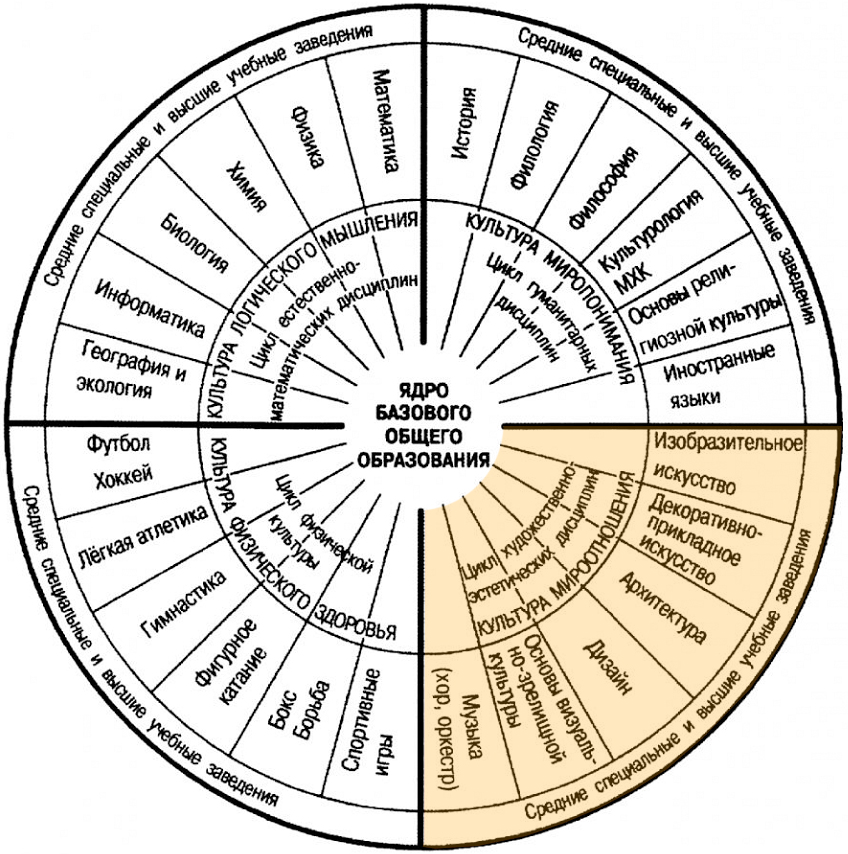 С использованием идей Б.М. Неменского в школе МО учителей ИЗО, технологии и музыки  реализуется собственная модель художественно- эстетического образования на основе практико-ориентированного подхода.С 2014 года в МОУ «Средняя общеобразовательная школа с углублённым изучением отдельных предметов №39» работает над методической проблемой «Реализация системно-деятельностного подхода в предметной подготовке школьников». Площадка  открыта  решением экспертного совета   Мордовского республиканского института образования  протокол № 1 от 11.03.2015 г. Инновационная работа в школе сегодня предполагает реализацию комплекса практических мероприятий, базирующихся на достижениях передового педагогического опыта и направленных на всестороннее повышение компетентности и профессионального мастерства каждого учителя. Для обеспечения образовательного процесса нами скорректированы имеющиеся рабочие  программы, а также разработаны собственные программы  по углубленному изучению предметов художественно-эстетического цикла. Это программы «Декоративно-прикладное искусство» 1-7 класс, «Композиция» 1-11 класс, «Изобразительное искусство: рисунок, живопись, скульптура» 1-8 класс, «Основы художественного конструирования» 8-9 класс.  Варианты программ прошли экспертизу и получили положительное заключение академика М.Б. Неменского. Объектом экспериментальной работы МО  является – образовательное пространство образовательного учреждения с углубленным изучением предметов художественно-эстетического цикла.Предмет работы – педагогическая модель    «Система организации проектной деятельности  школы учителей предметных областей «Искусство» и «Технология» в условиях образовательного пространства и средства ее эффективного функционирования.Целью экспериментальной инновационной деятельности МО является овладение проектными методами обучения, расширение и углубление теоретических знаний, полученных в процессе  реализация стандартов   ФГОС второго поколения. Задачами являются: Переход от традиционных технологий к технологиям развивающего, личностно ориентированного обучения, использование технологий уровневой дифференциации, обучения на основе компетентностного подхода, проектной и исследовательской деятельности, информационно-коммуникационных технологий, интерактивных методов и форм обучения. Разработка модели  системы организации  проектной деятельности учителей МО изо, технологии и музыки.Раскрытие индивидуальных особенностей обучающихся, обеспечение возможности их самоопределения и самореализации. Повышение уровня художественного взаимодействия учащегося и педагога, при условии достижения эффективного результата, как проявления творческой инициативы. Обеспечение восприятие искусства и творческой деятельности, как важной составляющей в развитии учащихся.Формирование УУД учащихся, обеспечивающих новые образовательные результаты.Характеристика педагогического состава МОучителей ИЗО, технологии и музыкиЛапаева Марина Владимировна – руководитель методического объединения, учитель изобразительного искусства высшей квалификационной категории. Победитель   конкурса творчески работающих учителей муниципальных общеобразовательных учреждений городского округа Саранск. 2009 г.; Победитель   конкурса творчески работающих учителей республиканских общеобразовательных учреждений  Саранск. 2011 г.; «Почетный работник  общего образования Российской Федерации» 11 июля 2012г.; член экспертной комиссии по аттестации на высшую квалификационную категорию.Солонина Татьяна Николаевна – учитель ДПИ, МХК, черчения высшей  квалификационной категории. Победитель   конкурса творчески работающих учителей муниципальных общеобразовательных учреждений городского округа Саранск. 2008 г.; «Почетный работник  общего образования Российской Федерации»  2010г.; «Учитель-мастер» - победитель 2013г. ; председатель апелляционной комиссии ВСОШ по искусству муниципальный уровень; член экспертной комиссии по аттестации на высшую квалификационную категорию.Денисова Ольга Федоровна -  руководитель экспертной комиссии по аттестации на высшую квалификационную категорию; учитель музыки, МХК высшей    квалификационной категории. Победитель   конкурса творчески работающих учителей муниципальных общеобразовательных учреждений городского округа Саранск. 2009 г.Кемаев Николай Сергеевич – учитель технологии,  высшей квалификационной категории. Награжден Почетной грамотой  Государственного собрания 10.08.2016г, участник суперфинала муниципального конкурса «Учитель года 2019».Осипова Наталья Александровна - учитель технологии, высшей  квалификационной категории.Селичева Татьяна  Владимировна – учитель изобразительного искусства, молодой специалистНа протяжении 5 лет членами методического объединения проводится изучение и освоение методик  ведения проектно-экспериментальной и научно- исследовательской работы.    Предпосылками создания системы проектной деятельности явилась инновационная деятельность учителей ИЗО, технологии и музыки.В школе на протяжении многих лет налажено сотрудничество между учителями МО и  кафедрой Художественного образования МГПИ им. М.Е. Евсевьева, заключены договора о сотрудничестве с  Музеем изобразительных искусств С.Д. Эрьзи, Московским институтом непрерывного художественного образования под руководством академика Б.М. Неменского. Накоплен богатый опыт организации учебной исследовательской, проектной деятельности по работе с одаренными детьми.С каждым годом растет количество призеров в олимпиадах и конкурсах различного уровня: муниципального, республиканского, Всероссийского.С 2013  года и по  нынешний год по инициативе учителей  МО в сотрудничестве с МРИО на базе МО школы проводится Республиканский методический фестиваль мастер-классов учителей технологии, музыки и изобразительного искусства «Профессиональный успех учителя». Учителя МО имеют значительный многолетний опыт организации и продвижения уроков  музейной педагогики в художественно-эстетических классах.В этом учебном году школа стала первой региональной площадкой  в Республике Мордовия проведения Всероссийского изобразительного диктанта.          Эти факторы в совокупности позволили МО учителей изо, технологии и музыки подняться на более высокую ступень ее дальнейшего развития – создание собственного варианта экспериментальной деятельности – «Системы проектной деятельности учителей в образовательном учреждении», в основе которой лежит реализация системно-деятельностного подхода в сочетании с личностно-ориентированным.Основные этапы работы над созданием модели системы1-й этап – подготовительный.2-й этап – внедренческий.3-й этап – сбор и обработка полученной информации.4-й этап – обобщение и оценка результатов.5-й этап – анализ и прогнозирование.В педагогической модели системы можно выделить следующие элементы: этапы - ценностно-целевой, процессуальный, оценочно-результативный; модули – организационный, деятельностный. Все элементы модели взаимосвязаны и взаимообусловлены, а также предоставляют возможность включения или изменения отдельных структур.Предложенная модель апробирована учителями МО  в 2016-2019 учебных годах на базе МОУ «СОШ №39» г.о. Саранск.Направления системы проектной деятельности Первое направление: включение учащихся в проектную исследовательскую деятельность;Второе направление – включение учителей МО школы в методическую работу по освоению методик проектной деятельности.Инновационный смысл обозначенного опыта МО заключается:  во внедрении ФГОС  в учебный процесс преподавания  уроков изо, технологии и музыки;усиление  в формировании личностных, предметных, метапредметных  результатов учащихся и развитие у них регулятивных  УУД;применение технологий деятельностного типа, обеспечивающих  коммуникативную деятельность.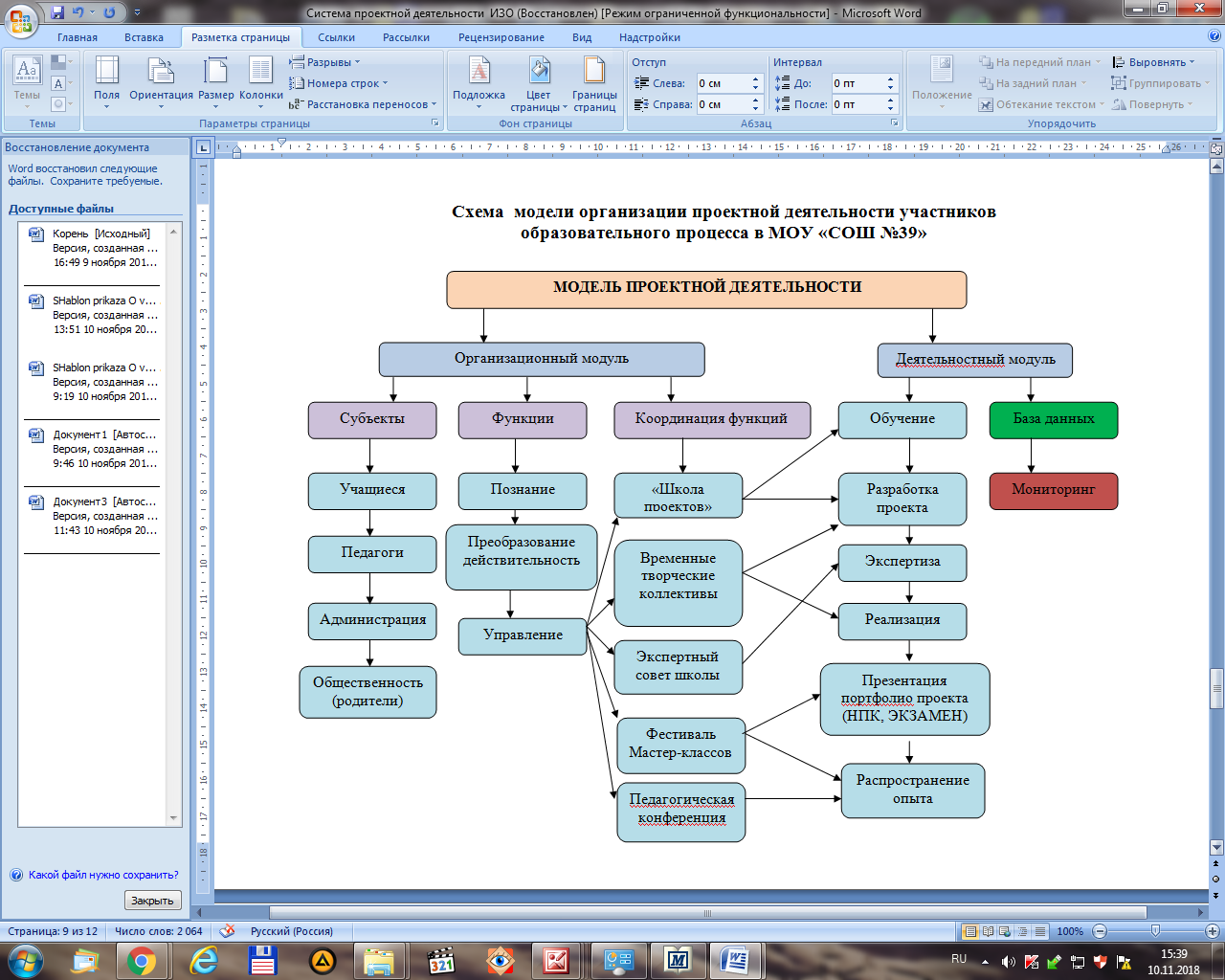 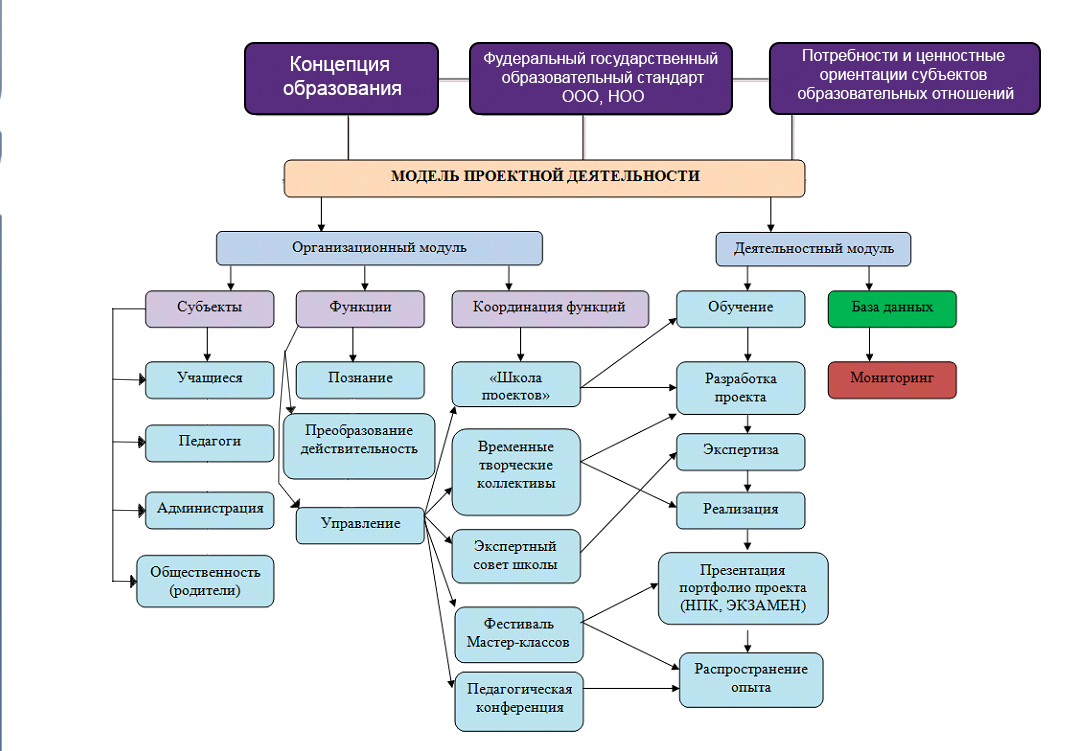 Разработка модели системы  осуществлялась согласно перспективному плану мероприятий:Изучение психолого-педагогической литературы, нормативно-правовой базыРазработка программно- методических материаловОсвоение педагогических технологийРазработка (выбор) критериев и показателей результата образования, разработка диагностического инструментарияУчастие в реализации программы развития школы в системе методической работыОбучение на курсах повышения квалификацииУчастие в работе творческих, экспериментальных групп, индивидуальная исследовательская и экспериментальная работаОбобщение собственного опыта педагогической деятельности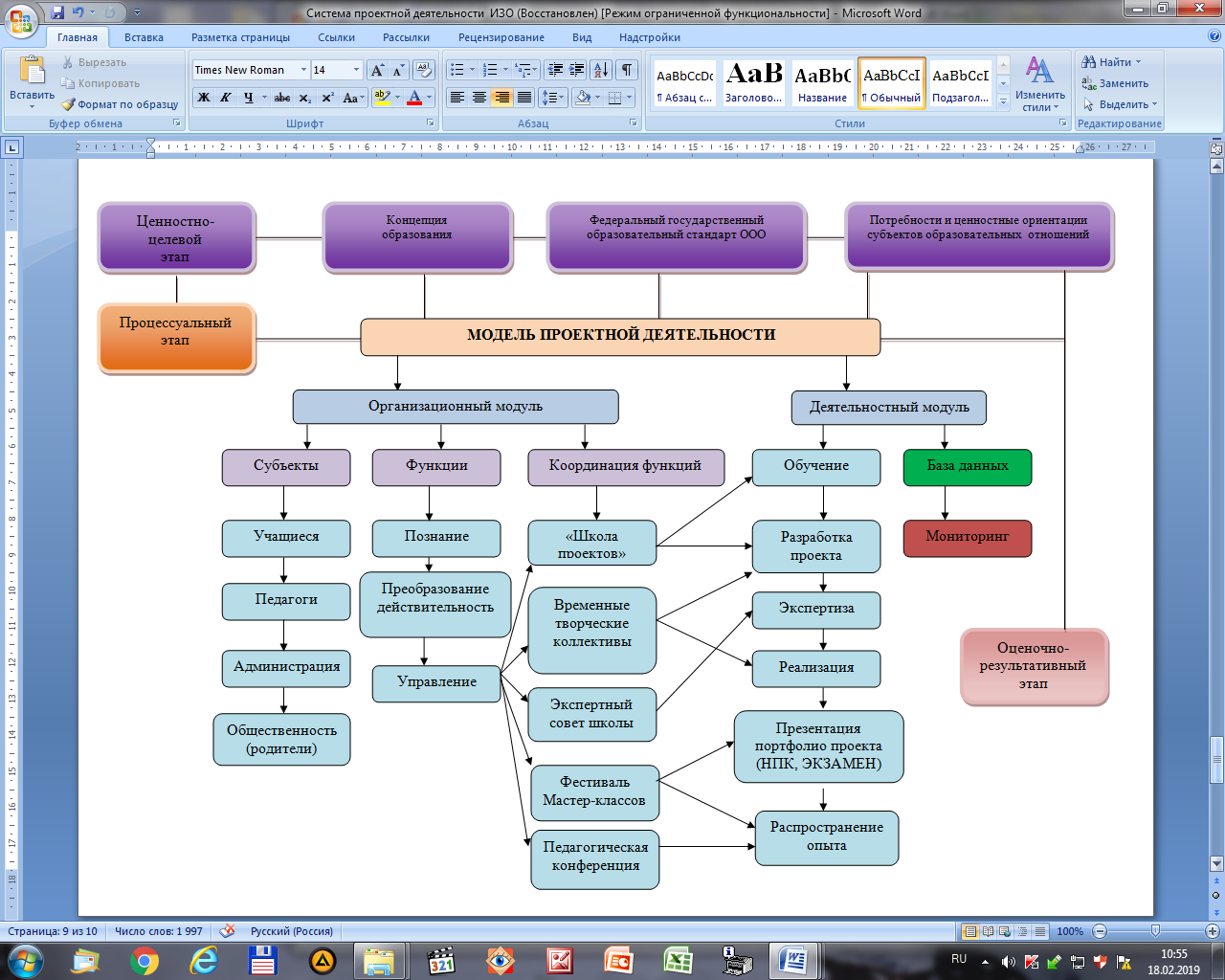 ПЕРСПЕКТИВНЫЙ ПЛАН МЕРОПРИЯТИЙ ПО РАЗВИТИЮ СИСТЕМЫ ПРОЕКТНОЙ ДЕЯТЕЛЬНОСТИ В ШКОЛЕЭффективные формы организации внеурочной деятельности в ходе реализации проектной деятельности Социальное партнерствоВ ходе реализации плана по внедрению системы проектной деятельности МО  сотрудничает с рядом организаций. Так, на протяжении многих лет налажено сотрудничество между учителями МО и  кафедрой Художественного образования МГПИ им. М.Е. Евсевьева, заключены договора о сотрудничестве с  Музеем изобразительных искусств С.Д. Эрьзи, Московским институтом непрерывного художественного образования под руководством академика Б. М. Неменского.В каждом учебном году реализуется ряд практико-ориентированных задач для учащихся разных возрастных групп в течение учебного года: начальные классы, 5-6, 7-8, 9-11классы. Проект  «Всероссийский изобразительный диктант»В этом учебном году школа стала первой региональной площадкой  в Республике Мордовия проведения Всероссийского изобразительного диктанта. Конкурс проводится при поддержке Фонда президентских грантов. Основная задача конкурса «Выявление и поддержка молодых талантов в области культуры и искусства» (новое грантовое направление, введенное с 2018 года по решению Президента Российской Федерации В.В.Путина). Под Всероссийским изобразительным диктантом понимается не проверка изобразительной грамотности, а выполнение аналогичных творческих заданий всеми участниками Конкурса в очном формате в одинаковых условиях за определённое (одинаковое) время. Сорок три учащихся школы с 1-11 класс стали лауреатами данного конкурса. Список учащихся 1-11 классов Всероссийского изобразительного диктанта 13.02.2019 годаПроект «Музейная педагогика»В рамках модернизации образования становится актуальным поиск новых моделей и форм организаций деятельности детей в условиях ФГОС. Обучение школьника, в первую очередь, должно опираться на эмоциональную, чувственную сторону его личности, что связано с особенностями детской психологии. Эту задачу учителя нашего МО решают через использование музейной педагогики, возникшей на стыке психологии, педагогики, музееведения, искусства и краеведения. МП создаёт условия для развития личности ребёнка, путём включения её в многообразную деятельность, охватывающую эмоциональную, интеллектуальную,  деятельностную  сферы.Музейная педагогика интегрировано решает задачи эстетического, нравственного, духовного, патриотического воспитания. Формы  и методы её работы способствуют развитию и совершенствованию коммуникативно -речевых, познавательных, творческих компетенций дошкольника, его успешной социализации в детском, школьном  далее в человеческом обществе.Реализация педагогического проекта «музейная педагогика»  осуществляется в сотрудничестве с музеем изобразительных  искусств им. С.Д. Эрьзи  по программе «Музей-школе». Для каждого художественно-эстетического класса определен тематический абонемент, занятия проводятся один раз в месяц. График занятий художественно эстетических классов МОУ «СОШ №39»в ГБУ культуры «Мордовский республиканский музей изобразительных искусств им. С.Д. Эрьзи» в 2018-2019 учебном годуПосещение музейных уроков оставляет в душе  учащихся незабываемые впечатления. Вот, например, отзывы с сайта образовательного учреждения о  выставке Н. Рериха. 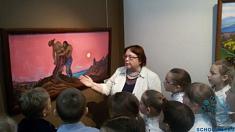 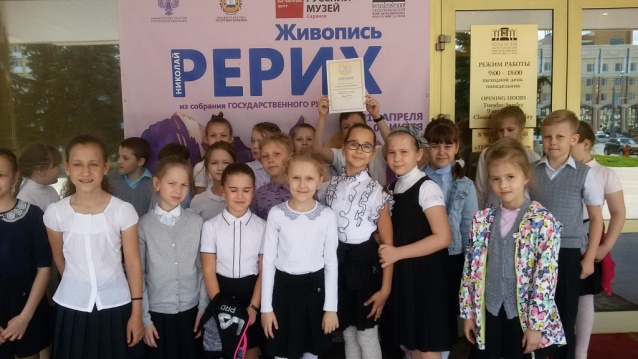 Знакомство с Николаем Рерихом. 16 мая ученики 3б класса посетили МРМИИ  им С.Д. Эрьзи выставку «Николай Рерих. Живопись» (из собрания ГРМ).  Сорок  волшебных работ  покорили ребят своей сказочностью, яркостью цвета и даже, не побоюсь этого слова, магичностью.     Картины Рериха обладают мощной энергией, заряд которой, чувствуется ещё долгое время после знакомства с ними. Сами картины - все равно, что порталы в совершенно иной тип мышления и воображения.       Именно благодаря  чудесной лекции, которую провела Букина Л. А., ребята  смогли познакомиться с удивительным миром живописи и « подзарядиться»  ярким и запоминающимся событием. Людмила Алексеевна  смогла  увлечь и заинтересовать  юных зрителей  творчеством  многогранного, талантливого  и самобытного  художника, путешественника-исследователя Николая Рериха. «Эти глубинные картины передают состояние связи с Высшим и со Вселенной. Это настоящий космос! Как всегда, работы Рериха вызывают потрясение. От них исходит мощный поток энергетики, они прекрасны!»      После увлекательной лекции ребята прошли в учебный класс. где их встретила Чернышева М.В. – заведующая  культурно - выставочным центром РМ, для прохождения задания в компьютерной игре по произведениям Н. Рериха «Гимн красоте природы». После успешной игры Шило И.В. провела  интерактивную игру – викторину с использованием информационного буклета по названиям картин Н. Рериха.   За успешное выполнение пройденных заданий ребятам вручили диплом.      Впечатления от посещения выставки: остаётся большое желание ещё и ещё раз посетить её. Какая мощная энергетика! Много света, воздуха, ничто не мешает восприятию картин. Проект  «Выставочная деятельность»Выставка такое лаконичное и понятное всем слово. Для педагога это и предъявление результатов творчества, и тревожное ожидание оценки, волнение и переживание при встрече с новыми находками и поиск единомышленников, проблемы и их решение. Главной целью выставок детского художественного творчества является пропаганда и популяризация детского творчества, признание за ним определяющего значения в формировании личности ребенка, а также привлечение общественного внимания к проблемам жизни и развития детей. МО учителей ИЗО и ДПИ в МОУ «СОШ №39» практикует тематические экспозиции. Отбираем изделия только по определенной теме. Затем наступает ответственный этап подготовительной работы - продумывается ее размещение в отведенном для выставки месте. Игра объемов создает впечатление разумно организованного пространства экспрессию. Размещение отобранных изделий в композиционном пространстве витрин, подиума, на стене - дело творческое, требующее продуманности и тщательной подготовки: ведь от удачного расположения экспонатов во многом будет зависеть общее впечатление от выставки.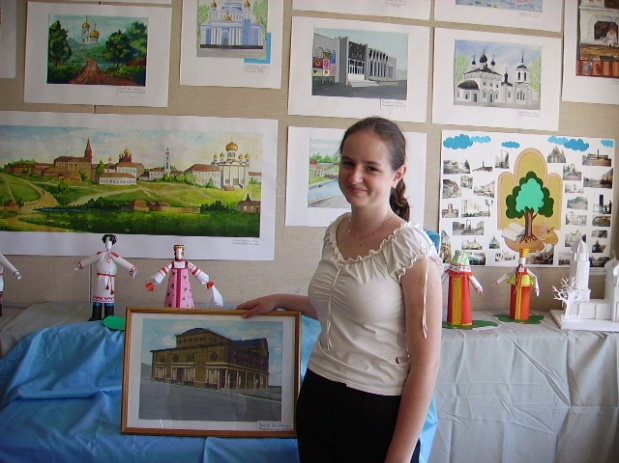 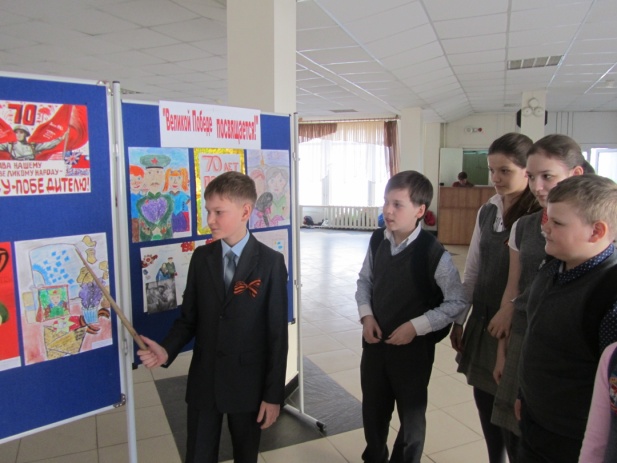 Важно активное участие детей в подготовке к выставке. Раскладываются все работы, и ребята вместе с педагогом обсуждают каждую работу. Именно так ребята учатся, не обижаясь, выслушивать критику, сочувственно относятся к неудачам других и спокойно относятся к своим успехам. На таких рабочих выставках учащиеся проникаются творческими идеями друг друга, обогащая собственный багаж знаний, учатся внимательному отношению к более слабым учащимся, одновременно решая творческие задачи. В ходе выставки организуются небольшие лекции.Художественно-краеведческий проект В 2013 году запущен  новые проекты:  один из них: Художественно-краеведческий проект для учащихся 10-11 классов «В частице малой родины – история большой страны». Его задачей является привлечение внимания школьников к знаниям истории родного края и своего народа. С этой целью в учебных программах каждым учителем МО выделен, определен и реализован в практике урока, в проектной деятельности региональный компонент содержания образования.Региональный компонент в учебной  программе учителей М/О ИЗО, музыки, технологии за 2018-2019 учебный год.Учитель: Солонина Татьяна НиколаевнаУчитель: Лапаева Марина ВладимировнаУчитель: Денисова Ольга Федоровна	Учитель: Селичева Татьяна ВладимировнаУчитель: Кемаев Николай СергеевичУчитель: Осипова Наталья АлександровнаОдной из эффективных форм обобщения инновационного опыта деятельности учителя является Фестиваль мастер-классов учителей изо технологии и музыки. Учителями проведены открытые уроки, мастер-классы для учителей города и республики. Разработаны методики проведения экскурсий, выставок и  др. Темы экзаменационных работ по композиции и архитектуре 2015 -2016 учебный годТемы экзаменационных работ по композиции и архитектуре2016 -2017 учебный годТемы творческого отчёта  по композиции и 2017 -2018 учебный годПроект   «Республиканский Фестиваль Мастер-классов»С 2013  года и по  нынешний год по инициативе учителей  МО в сотрудничестве с МРИО на базе МО школы проводится Республиканский методический фестиваль мастер-классов учителей технологии, музыки и изобразительного искусства «Профессиональный успех учителя». Республиканский фестиваль мастер-классов является настоящим событием для учителей изо, технологии и музыки Республики Мордовия. Его цель – поддержка инициативы передового инновационного опыта учителей. Организаторами Фестиваля является МОУ «Средняя общеобразовательная школа с углублённым изучением отдельных предметов № 39» г.о. Саранск МО учителей изо, технологии и музыки, соорганизаторами - ГБУ ДПО «Мордовский республиканский институт образования», Управление образования г.о. Саранск, МУ «ИМЦ» г.о. Саранск.  Главные цели Фестиваля: формирование общественного представления о творчески работающих педагогах общеобразовательных учреждений Республики Мордовия, расширение профессиональных контактов, внедрение новых педагогических технологий в преподавание предметов образовательных областей «Искусство» и «Технология». Основными задачами Фестиваля являются: стимулирование  профессионального роста учителей; выявление талантливых, творчески работающих учителей, создание условий для их творческой самореализации; пропаганда педагогического опыта творчески работающих учителей образовательных областей «Искусство» и «Технология»; повышение профессиональной компетентности педагогов; расширение пространства профессионального общения педагогов и творческого сотрудничества. Каждый год  определяется тема Фестиваля;  в 2019 году прошел шестой Фестиваль учительского мастерства,  тема звучала: «Формирование предметных и метапредметных компетенций на уроках образовательных областей «Искусство» и «Технология» в  условиях реализации ФГОС». За шесть лет работы фестиваля в нем приняли участие более 157 педагогов, 46 педагогов являются победителями и призерами Фестиваля. В этом году Фестиваль расширил свои границы и принял участников из Нижегородской области.  Результативность участия школьников в научно-исследовательских конференциях, олимпиадах и конкурсахМуниципальная научно-практическая конференция «Школьники города науке-XXI  века»Муниципальный конкурс « Дары земли »Муниципальный конкурс « Сохрани мордовские леса»Муниципальный  конкурс творческих работ «Новогодняя фантазия»Муниципальный конкурс «Кукла в национальном костюме» Номинация «Кукла в русском костюме»Республиканский конкурс  исследовательских и проектных  работ «Параскева-рукодельница» Виртуальная выставка конкурс « Мой Эрьзя!»Всероссийский конкурс « Дорисуй реальность»Российский конкурс «Школьный патент – шаг в будущее»Московский конкурс  выставочных проектов Б.М. НеменскогоЕжегодно учащиеся школы становятся призерами и победителями олимпиад по изо, технологии, МХК, музыке.Количество победителей и призеров Курсовая подготовка учителя, как залог успешной деятельностиНе только ученики продвигаются в своем развитии, но и учитель растет, как профессионал, если он заинтересован вопросом самообразования. В МО отслеживается регулярная и систематическая работа по повышению уровня квалификации членов педагогического сообщества, об этом говорят некоторые данные.  Каждый учитель согласно требованию профессионального стандарта педагога проходит курсы повышения квалификации. Курсы повышения квалификацииТАБЛИЦА ОТКРЫТЫЕ УРОКИ И МАСТЕР-КЛАССЫВЫСТУПЛЕНИЯПУБЛИКАЦИИ                                                 ВыводыАнализируя итоги и результаты работы МО по реализации экспериментального практико-ориентированного проекта «Система организации проектной деятельности  школы учителей предметных областей «Искусство» и «Технология» как направления инновационной деятельности в школе можно сделать следующие выводы: 1. Организация проектной деятельности по предметам изо, технология и музыка обеспечивает достижение планируемых результатов освоения основной образовательной программы основного общего образования, требований ФГОС и создает основу для самостоятельного успешного усвоения обучающимися новых знаний, умений, компетенций, видов и способов деятельности. 2. В ходе специально организованных программных мероприятий  учащиеся школы овладевают методами проектной деятельности, расширяют и углубляют теоретические знания, полученные в процессе изучения предметов художественно-эстетического цикла, применяют приобретенные знания и умения в практической деятельности в повседневной жизни. 3. Учителя  МО включены в методическую работу по освоению методик проектной деятельности, что способствует повышению уровня профессиональной компетентности и личностному развитию педагогов. 4. На основании обобщения считаем модель «Система организации проектной деятельности  школы учителей предметных областей «Искусство» и «Технология»» весьма эффективной и рекомендуем представленный педагогический опыт к использованию в образовательных организациях г.о. Саранск.Таким образом, работа  учителей МО создает основу для самостоятельного успешного развития ученика и учителя. Мы на практике подтверждаем смысл высказывания  академика М.М. Поташника: «Многочисленными научными исследованиями и практической деятельностью доказано, что нет никакого другого способа осуществления развития, кроме как через инновационный процесс».№Содержание работыИсточникисамообразованияСрок выполненияОжидаемый результатОжидаемый результатОтметка о выполненииИзучение психолого-педагогической литературы, нормативно-правовой базыИзучение психолого-педагогической литературы, нормативно-правовой базыИзучение психолого-педагогической литературы, нормативно-правовой базыИзучение психолого-педагогической литературы, нормативно-правовой базыИзучение психолого-педагогической литературы, нормативно-правовой базыИзучение психолого-педагогической литературы, нормативно-правовой базыИзучение психолого-педагогической литературы, нормативно-правовой базы1Изучение нормативно – правовой документации ФГОС  НОО и ООО:Примерная ООП ООО.Методические материалы по введение ФГОС НОО. 2016-2019г.Повышение качества преподаванияРазработка новых форм, приёмов обучения.Повышение качества преподаванияРазработка новых форм, приёмов обучения.2Изучение требования крезультатам освоенияООП Оценка достижений планируемыхрезультатов в начальной школе.Система заданий: в 2 частях. Ч1под ред. Г.С.Ковалевой, О.Б.2016-2019г.Повышение качества образования по предметуПовышение качества образования по предмету3Изучение перечня учебников и учебных пособий, дополнительной литературы используемых в образовательном процессе в соответствии с ФГОС Утвержденный перечень учебников на 2016-2017 уч. год2017-2018 уч. год2018-2019 уч. годАпрель-сентябрь 2016-2019 г.Соответствие УМК с учетом требований ФГОССоответствие УМК с учетом требований ФГОС2. Разработка программно- методических материалов2. Разработка программно- методических материалов2. Разработка программно- методических материалов2. Разработка программно- методических материалов2. Разработка программно- методических материалов2. Разработка программно- методических материалов2. Разработка программно- методических материалов1Разработка заданий входного, промежуточного и итогового контроля, оценивающих метапредметные умения обучающихся в основном звенеСтандарт и примерные программы2016-2019г.2016-2019г.Разработка заданий входного, промежуточного и итогового контроля2Корректировка и уточнениерабочих программ по учебнымпредметамСтандарт и примерные программы2019 год.2019 год.Публикация в республиканских изданиях3Составление (выбор)комплексных проверочных работСтандарт и примерные программы2016-2019 г.2016-2019 г.Методические рекомендации по содержанию ипроведению комплексных проверочных работ4Разработка технологических карт урокаСтандарт и примерные программы, положение2016-2019г.2016-2019г.Папки с технологическими картами на каждый класс5Разработка авторских программ по внеурочной деятельностиИнтернет, электронная библиотека, республиканские издания, школьная библиотека2019 год.2019 год.Рецензированная и утвержденная программа6 Разработка методических материалов для размещения в сообщество учителей-предметниковСтандарт и примерные программы2016-2019 г.2016-2019 г.Публикация в электронных сообществах, сайтах3. Освоение педагогических технологий3. Освоение педагогических технологий3. Освоение педагогических технологий3. Освоение педагогических технологий3. Освоение педагогических технологий3. Освоение педагогических технологий3. Освоение педагогических технологий1Изучение современных педагогических технологий и ИКТ, внедрение их в учебный процессШМО2016-2019 г.2016-2019 г.Совершенствование преподавания в начальных классах4. Разработка (выбор) критериев и показателей результата образования, разработка диагностического инструментария4. Разработка (выбор) критериев и показателей результата образования, разработка диагностического инструментария4. Разработка (выбор) критериев и показателей результата образования, разработка диагностического инструментария4. Разработка (выбор) критериев и показателей результата образования, разработка диагностического инструментария4. Разработка (выбор) критериев и показателей результата образования, разработка диагностического инструментария4. Разработка (выбор) критериев и показателей результата образования, разработка диагностического инструментария4. Разработка (выбор) критериев и показателей результата образования, разработка диагностического инструментария1Ежемесячная проверка знаний в формате  тестирования (октябрь-апрель)Интернет 2016 г.- 2019 г.2016 г.- 2019 г.Повышение качества обученности по предмету 2Разработка таблиц и диаграмм по качествам знаний для учащихсяКомпьютер 2014 г.-2019г.2014 г.-2019г.Диаграммы5. Участие в реализации программы развития школы в системе методической работы5. Участие в реализации программы развития школы в системе методической работы5. Участие в реализации программы развития школы в системе методической работы5. Участие в реализации программы развития школы в системе методической работы5. Участие в реализации программы развития школы в системе методической работы5. Участие в реализации программы развития школы в системе методической работы5. Участие в реализации программы развития школы в системе методической работы1Разработка сценариев уроков всоответствии с требованием ФГОС НОО Интернет2014-2019г.Самоанализ и анализ открытыхуроков на заседаниях МО учителей естественно- эстетического, физического и трудового обучения в течение годаСамоанализ и анализ открытыхуроков на заседаниях МО учителей естественно- эстетического, физического и трудового обучения в течение года3 Выступления на педагогическом советеИзучение литературы2013г, 2015г,2017г.Совершенствование преподавания учителей естественно- эстетического, физического и трудового обучения .Совершенствование преподавания учителей естественно- эстетического, физического и трудового обучения .4Выступление на августовской конференцииИзучение литературы2018г.Совершенствование преподавания  учителей естественно- эстетического, физического и трудового обучения в течение года(программа августовской конференции)Совершенствование преподавания  учителей естественно- эстетического, физического и трудового обучения в течение года(программа августовской конференции)5Выступление на ШМО и РМО.Изучение литературы2013г, 2014г, 2017г.Совершенствование преподавания учителей естественно- эстетического, физического и трудового обучения Совершенствование преподавания учителей естественно- эстетического, физического и трудового обучения 6Оформление личной странички на сайте ОУИнтернет2014-2015г.Повышение уровня профессиональной подготовкиПовышение уровня профессиональной подготовки7Выступление на республиканских и межрегиональных семинарах на курсах повышения квалификацииИзучение литературы2015-2016 г.Повышение уровня профессиональной подготовкиПовышение уровня профессиональной подготовки6. Обучение на курсах повышения квалификации6. Обучение на курсах повышения квалификации6. Обучение на курсах повышения квалификации6. Обучение на курсах повышения квалификации6. Обучение на курсах повышения квалификации6. Обучение на курсах повышения квалификации1Нормативно –правовое и програмно-методическое обеспечения преподования предметов “Технология”, “Музыка”, “ИЗО”МРИОСогласно графикаПовышение квалификации(Удостоверение)Повышение квалификации(Удостоверение)2Дистанционные курсы, очно-заочные курсы по повышению квалификацииУдаленные ООСогласно графикаПовышение квалификации(Удостоверение)Повышение квалификации(Удостоверение)7. Участие в работе творческих, экспериментальных групп, индивидуальная исследовательская и экспериментальная работа7. Участие в работе творческих, экспериментальных групп, индивидуальная исследовательская и экспериментальная работа7. Участие в работе творческих, экспериментальных групп, индивидуальная исследовательская и экспериментальная работа7. Участие в работе творческих, экспериментальных групп, индивидуальная исследовательская и экспериментальная работа7. Участие в работе творческих, экспериментальных групп, индивидуальная исследовательская и экспериментальная работа7. Участие в работе творческих, экспериментальных групп, индивидуальная исследовательская и экспериментальная работа7. Участие в работе творческих, экспериментальных групп, индивидуальная исследовательская и экспериментальная работа1Участие в работе предметных недельМетодические материалы по введение ФГОС НОО и ООО2016-2019 г.Реализация ФГОСРеализация ФГОС2 Участие при подготовке к конференциям. фестивалям детского творчества школьниковПоложения и приказы 2016-2019 г.Определение победителя(приказы)Определение победителя(приказы)3Участие в реализации школьных комплексныхцелевых программРазработка программы развития ивоспитания обучающихся класса с учётомшкольных комплексных целевых программ2016-2019 г.Анализ программы смониторинговымиприложениямирезультатов работыАнализ программы смониторинговымиприложениямирезультатов работы8.  Обобщение собственного опыта педагогической деятельности8.  Обобщение собственного опыта педагогической деятельности8.  Обобщение собственного опыта педагогической деятельности8.  Обобщение собственного опыта педагогической деятельности8.  Обобщение собственного опыта педагогической деятельности8.  Обобщение собственного опыта педагогической деятельности8.  Обобщение собственного опыта педагогической деятельности1Фестиваль “Профессиональный успех учителя”Творческая лаборатория учителя2016-2019 учебный годПовышение уровня профессиональной подготовки.Повышение уровня профессиональной подготовки.2ПубликацииТворческая лаборатория учителя2016-2019 учебный годПовышение уровня профессиональной подготовки.Повышение уровня профессиональной подготовки.3Участие в профессиональных конкурсах (в т.ч. дистанционных)разного уровняТворческая лаборатория учителя2016-2019 учебный годПовышение уровня профессиональной подготовки.Повышение уровня профессиональной подготовки.4Выступление на заседании ШМО,  на семинарах разного уровняТворческая лаборатория учителя2016-2019 учебный годПовышение уровня профессиональной подготовки.Повышение уровня профессиональной подготовки.5Активное участие по обмену опытом работы. Открытые уроки  Творческая лаборатория учителя 2016-2019учебный годПовышение уровня профессиональной подготовки.Повышение уровня профессиональной подготовки.№Ф.И.О.Возраст (лет)Название темыНазвание работы1Ямбушева Айша Рифатовна8Весенний народный праздникЖаворонки2Малькова Мария Олеговна7Весенний народный праздникЖаворонки3Малькина Дарья Дмитриевна7Весенний народный праздникЖаворонки4Стрежнева Варвара Павловна8Весенний народный праздникЖаворонки5Солодовникова Ксения Александровна8Весенний народный праздникЖаворонки6Ерькина Оля Владимировна8Весенний народный праздникЖаворонки7Шикина Ирина Валерьевна7Весенний народный праздникМасленица8Шуматова Мирослава Владиславовна7Весенний народный праздникЖаворонки9Маркелова Юлия Андреевна7Весенний народный праздникМасленица10Ибатулина Алия Рустамовна7Весенний народный праздникМасленица11Гребенцова Алиса Сергеевна8Весенний народный праздникМасленица12Воробьёва Элина Витальевна8Весенний народный праздникЖаворонки13Кисилёва Дарья Александровна8Весенний народный праздникЖаворонки14Боловина Дарья Александровна8Весенний народный праздникМасленица15Муратова Софья Михайловна9Весенний народный праздникЖаворонки16Фомина Алика Александровна9Весенний народный праздникЖаворонки17Кирдяпкина Злата Александровна8Весенний народный праздникЖаворонки18Алёшкина Дарина Олеговна9Весенний народный праздникМасленица19Морозов Егор  Олегович9Придание старины глубокойВирь-атя  (Бог леса, мордовская мифология)20Автайкина Софья Андреевна11Весенний народный праздникЖаворонки21Баранова Маргарита Евгеньевна10Весенний народный праздникЖаворонки22Кузьмичёва Полина Сергеевна11Весенний народный праздникПасха23Цыганова Софья Борисовна10Весенний народный праздникМасленица24Никишкина Полина Антоновна10Весенний народный праздникМасленица25Атласова Анастасия Александровна12Весенний народный праздникТроица26Копылова Александра Олеговна13Мужской национальный образДавние друзья27Копылова Анастасия  Олеговна13Мужской национальный образПосле работы28Рогачёва Елизавета Вячеславовна12Придание старины глубокойМордовский обряд30Чурмантеева Екатерина Дмитриевна13Весенний народный праздникКулу- молян (Моление берёзе. Мордовский национальный праздник)31Цапаева Вероника  Сергеевна13Весенний народный праздникПодружки32Кузьмина Яна  Александровна13Мужской национальный образМордовские будни33Становкина Мария Александровна13Мужской национальный образДорогой в поле34Фомина Лада Александровна   13Весенний народный праздникШумбрат35Еферина Дарья Сергеевна13Придание старины глубокойПоклонение Ведь-аве (мордовской богине воды)36Аверкин Владимир Витальевич13Придание старины глубокойВечереет…37Скворцова Анастасия Константиновна14Придание старины глубокойЗа вышивкой преданого38Кушникова Вера Константиновна14Придание старины глубокойБоги- помощники(по мордовской мифологии)39Орлова Алёна  Александровна14Мужской национальный образУтро в поле40Якушкина Ксения Павловна17Придание старины глубокойПортной, медведь, чёрт и Вирь -ава41Мускатиньева Мария Вячеславовна17Весенний народный праздникКрасная горка42Макушина Валерия Алексеевна18Придание старины глубокойВ поисках Куйгороша43Денисова Полина  Олеговна17Весенний народный праздникКелу –молян (моление берёзе)Класс№абонементаТема абонемента4б№2, №18« В путь за Жар-птицей», «Глаголы Незакатной Красоты»5б № 1« На пороге открытия…»6б № 13« Знаменитые музеи мира»7б № 16« Шедевры нашего музея»8б № 13« Знаменитые музеи мира»9б № 13« Знаменитые музеи мира»10б №10« Русское искусство»11 б№ 11«Искусство 20 века»КлассПредметчетвертьТема урока3БИЗО4 четвертьМузеи в жизни города. Музей им.С.Д.Эрьзи.4БИЗО3 четвертьХудожественная культура мордовского народа.5БДПИ4 четвертьМордовское народное искусствоМордовские народные праздники Резьба по деревуКерамика. Лепка и роспись по мотивам тавлинской игрушки6БДПИ4четвертьМордовское народное искусствоМордовский  праздничный костюмКонструирование и декорирование головного убораИскусство резчиков по дереву. Наличник.7БДПИ3 четвертьМордовские народные игрушки. 8БАрхитектура4 ЧетвертьГрадостроительная революция ХХ века. Архитектурные стили в городе Саранске. Малые архитектурные формы. Практическая работа «Мой город»КлассПредметчетвертьТема урока1 БИЗО2 четвертьУзоры, которые создали люди.   Изобразить мордовский  орнамент – образно, свободно написать красками и кистью эскиз на листе бумаги (не следует делать акцент на многократном повторении мотива).2 БИЗО2 четвертьУкрашение и фантазия.  Украшение воротничка для платья, закладки для книг, кокошника с использованием мордовского орнамента.3 БИЗО4 четвертьСкульптура в музее изобразительного искусства им. С.Д. Эрьзи  г. Саранск РМ. Лепка фигуры человека в движении.4 БИЗО2 четверть3  четвертьГорода Русской землиБеседа-путешествие  – знакомство с исторической архитектурой Москвы, Саранска.Художественная культура мордовского народа.7 БИЗО3 четвертьМифологические темы в искусстве разных эпох. Мордовская мифология.8 БКомпозиция2 четвертьМордовские праздники.Зарисовки праздника.КлассПредметчетвертьТема урока2Музыка4 четвертьМузыкальные театры мира. Мордовский музыкальный театр3Музыка3 четвертьКомпозиторы Мордовии – детям4Музыка4 четверть«Вейсэ-джаз»5Музыка2 четвертьМир русской и мордовской песниКлассПредметчетвертьТема урока4 БДПИ2 четвертьМодульное оригами «Чашка с элементами вышивки народов эрзи и мокшы»4 БДПИ2 четвертьИзготовление сувенира «Домовичок» по мотивам сказок народов мокши и эрзя.5А, В, ГИЗО1 четверть Народные праздничные обряды мордвы эрзи5 А, В, ГИЗО2 четвертьОдежда говорит о человеке. Красота мордовского национального костюма6 А, В, ГИЗО2 четвертьДекоративный натюрморт в графике c мордовской вышивкой.7 А, В, ГИЗО4 четвертьТрадиции мордовского народного орнамента в современном декоративно прикладном искусстве.5 БТехнология3 четвертьВышивка как вид ДПИ и её применение в народном и современном костюме. История мордовского национального костюма.5 БТехнология4 четвертьСборка и отделка изделия. Отделка изделия вышивкой народов мошки и эрзи.6 Б6 БТехнологияТехнология1 четверть4 четвертьИстория мордовской кухни. Приготовление обеда мордовской кухни. Мордовские национальные блюда.Вязание мордовских носков – гольф. Высокие шерстяные носки в сёлах Зубово-Полянского района. Исследовательская и созидательная деятельность.7 БТехнология1 четвертьИзделия из жидкого теста. Приготовления мордовских пшённых блинов (Патчат)8 БТехнология1 четвертьМордовская народная вышивка. Мордва - эрзяКлассПредметчетвертьТема урока5 Бтехнология1 четвертьДревесина. Породы деревьев произрастающие в Мордовии.Пиломатериалы и древесные материалы6 Бтехнология2 четвертьХудожественная обработка древесины. Резьба по дереву. Тавлинская резьба.Виды резьбы по дереву и технология их выполнения. Национальный орнамент в резьбе по дереву.7 Бтехнология4 четвертьХудожественная обработка древесины. Народные промыслы Мордовии. КлассПредметчетвертьТема урока5 А, В, ГТехнология2 четвертьТворческий проект «Приготовление воскресного завтрака для всей семьи. Мордовские блюда».5 А, В, ГТехнология3 четвертьИсследовательская и созидательная деятельностьТворческий проект  «Фартук для работы на кухне», «Мордовский фартук»5 А, В, ГТехнология4 четвертьВышивка как вид ДПИ и её применение в народном и современном костюме.6 А, В, ГТехнология2 четвертьТворческий проект «Приготовление воскресного обеда», «Мордовские блюда»6 А, В, ГТехнология4 четвертьТворческий проект: «Вяжем аксессуары крючком и спицами», « Мордовские аксессуары»7 А, В, ЭТехнология2 четвертьТворческий мини-проект «Праздничный мордовский стол»7 А, В, ЭТехнология4 четвертьТворческий проект «Подарок своими руками», «Мордовская вышивка»8 А, В, ГТехнология2 четвертьХудожественное творчество и народные ремесла.8 А, В, ГТехнология3 четвертьМордовская вышивка№Ф. И. О.Тема экзаменационной работыЭкз.4четгод1Антонова  ИринаКнижная иллюстрация «Рапунцель»5552Качурина ТатьянаСерия работ «Мстители»5553Коробанова АлинаКнига Роберта Говарда «Рыжая Соня»5554Крайнова ТаняСерия работ «В ритме танца»5555Карпова АлександраСерия работ «Морской пейзаж» 4446Короткова АняСерия работ« Натюрморт   »3337Королева АринаСерия работ «Стихи Есенина»5558Никонова АринаСерия работ «Совы»3349Панькина  ЛизаСерия работ «Дорогие мне люди»55510Плодухин Валентин«Мир моих увлечений  »33311Орешкин Игорь«Конец эры динозавров»55512Орешкин Сергей«Конец эры динозавров»55513Федонькина ВалерияСерия работ «Хранители леса»55514Щербакова Марина« Анимация мордовских богов »555№Ф. И. О.Тема экзаменационной работыЭкз.4 четгод1Аносова ДаринаСерия работ «Гороскоп»5552Мускатиньева МарияСерия работ « Вечный причал»55	53Козлов ГерманРазгорин СашаМакет « Отель»4Харитонова Екатерина«Звезда по имени Солнце…»55	55Абрамов НиколайСерия работ «Золотая рыбка»4436Акимов НикитаСерия работ «Города будущего»4347Семенова АннаЛисина КсенияМакет Аквапарка8Иванов ДаниилСерия работ « Зарождение живого»5559Белоклоков ВладМакет « Макет костюма стиля романтизм»10Померанова ЮляСерия работ « Лесные просторы»55511Суворова ОльгаСерия Работ « Сказки Г.Х. Андерсана»44512Валгапов ДанилаМакет костюма13Прянков ТимурСерия работ « Любовь к животным»43414Шилкина ЛенаСерия работ « Дети короля Исвальда Годелота»55515Пяткин КонстантинСерия работ « Любимый архитектурный стиль»54516Коновалов ДанилМакет17Рудак ЕкатеринаСерия работ «Декоративный натюрморт»55518Макушина ЛераМакет японского сада19Грунюшкин Влад Челядин ИванМакет « Уютный дом»20Кадыкова ЕленаСерия работ «Внутренний мир человека»55521Комусова АнастасияСерия работ «Рассказы  Лавкрафта»55522Родимов НикитаСерия работ «Морские чудовища древности»55423Дерюга СофьяКлип на cover песни группы Serebro «Перепутала»55424Денисова ПолинаМакет загородного дома25Цебулаева Дарья«Женщина с Большой буквы»55526Гришина ОлесяМаке русского костюма27Якушкина КсенияСерия работ «Яблоко раздора»555№Ф. И. О.Тема экзаменационной работыЭкз.IVчгод1Богуш  ЕленаСерия иллюстраций «Сказки Г. Х.Андерсена»5442Гунаева АннаСерия работ « Города будущего »4443Каргин ВладСерия работ « Гороскоп »4444Карякина ЕлизаветаКлип на cover песни группы Serebro « Перепутала »5555Козина ЕкатеринаСерия работ « Зарождение живого » 5556Комин АлександрСерия работ « Внутренний мир человека »4447Макушина ЕкатеринаСерия работ « Рассказы  Лавкрафта »5548Петров ЮрийСерия работ « Вечный причал »3349Сорокина АлинаСерия работ « Лесные просторы »55510Гурина ОлесяСерия работ « Любовь к животным »55511Канаева ЕленаСерия работ « Любимый архитектурный стиль »55512Киреева КсенияСерия работ « Морские чудовища древности »55513Кузнецов ЯрославСерия работ « Декоративный натюрморт »44414Фабричнов ЮрийСерия работ «Город будущего»44415Шикин Александр« Звезда по имени Солнце… »444Этап олимпиадыКоличество учащихсяКоличество учащихсяКоличество учащихсяКоличество учащихсяИтогоЭтап олимпиады2015-2016 уч.год2016-2017 уч.год2017-2018 уч.год2018-2019 уч.годИтогоГород-33713Республика11226ПедагогПредметКлассыНаличие курсов по ФГОС ООО Планируемые курсыЛапаева М.В.ИЗО1б,2б,3б,4б,5б,6б,7б,8б,9б,10б,11бМРИО, январь 2017г2021г.Солонина Т.Н.ДПИ, МХК, черчение1б,2б,3а,5б,6б, 7б, 8б,9б,10б,11бМРИО, апрель 2014г2018г.Денисова О.Ф.Музыка, МХК2г, 2в ,3а, 3в, 4а, 5а,5б, 5в,5г, 7э, 7б, 7а ,7в, ,6г, ,6а ,6в, 6б, 8б, 8в, 8г,  8б ,8а,9б,9в,9гМРИО, январь 2015г2019г.Осипова Н.В.Технология5а,5б,5в,5г,6а,6б,6в,6э,7а,7б,7в,7гМРИО, февраль 2015г.2019г.Кемаев Н.С.Технология5а,5б,5в,5г,6а,6б,6в,6э,7а,7б,7в,7г.МРИО, 27 марта -17 апреля 2017г2021г.Селичева Т.В.ИЗО5в,7г,5а,6в,5г.МРИО ,май 2016г.2020г.№УчительТема УрокаУровеньГод1Солонина Т.Н.1.Открытый урок «Волшебный транспорт» 3 А кл.2.Мастер-класс «Рождественская открытка в технике pup-op»3.Мастер-класс в рамках XVI Всероссийского пленэра юных художников и их преподавателей «Земля Аркадия Пластова» г.Корсун Ульяновская обл.ШкольныйМуниципальныйРеспубликанский2017г.2017г.2017г.2Селичева Т.В.1. Мастер-класс  бумажная пластика» «Бумажные балерины и ангелы» 2. Мастер – класс «Новогодняя открытка»3.Мастер-класс по теме  «Декор интерьера с использованием бумажных розеток»4.Мастер – класс «Шкатулка из книги в технике скрапбукинг, стиль «винтаж» Диплом призёра»5.Открытый урок « Широкая Масленица»ШкольныйМуниципальныйРеспубликанскийМуниципальный2017г.2017г.2018г.январь 2019г.26.02. 2019г.3Лапаева М.В.1.В рамках интегрированных очно – заочных курсах повышения квалификации учителей  ИЗО, музыки и МХК «Совершенствование преподавания предметов образовательной области «Искусство»». Декабрь 2016г2.В рамках школьного  практического семинара открытый урок: « Использование интерактивных технологий в урочной и внеурочной деятельности в условиях реализации ФГОС и требований профессионального стандарта педагога»   тема урока: « Картины изменчивого мира»28 март 2018г3.« Использование ИКТ на уроках изобразительного искусства. Япония ».4.Мастер –класс « Художественное вырезание. Вытынанка» Диплом победителя.РеспубликанскийШкольныйМуниципальныйРеспубликанскийДекабрь 2016г28 март 2018г26.02. 2019г.Январь 2019.4Денисова О.Ф. 1.В рамках муниципального семинара открытый урок ««Снегурочка» - весенняя сказка Н.А. Римского- Корсакова» 2 классМуниципальный26 февраля 2019г.5Кемаев Н.С.1.Мастер-класс по теме: «Изготовление бижутерии из проволоки», 2016 г.2.Мастер-класс по теме: «Свистим на счастье», 22.04.20163.Мастер-класс: «Весенние кружева: украшения из проволоки», 20174.Мастер-класс для 10 телеканала  (с 8 минуты) (https://www.youtube.com/watch?v=uWKDA9YpRy4&list=WL&t=482s&index=21 )5.Мастер-класс для 10 телеканала (с 5 минуты) (https://www.youtube.com/watch?v=klvmJJqxwZU )Республиканский 2016 г.22.04.2016 г. 2017г.2018-19г.6Осипова Н.А.1.«Декоративные цветы йо-йо»2.«Декупаж на пасхальных яйцах»3.Открытый урок: «Декупаж»  7 класс4. Мастер –класс : « Декупаж по стеклу» 1 степень «профессиональный успех учителя»2016г.2016г.2018г.2017г№УчительТема УрокаУровеньГод1Лапаева М.В.1.Республиканском августовском заседании секции МО учителей    предметной области «Искусство» «Профессиональная готовность учителя предметов образовательной области «Искусство» к достижению нового качества образования». 19 августа 2015 г.2. На очно – заочных курсах повышения квалификации учителей  предметной области « Искусство» на тему «Графика. Декоративная композиция» 23 января 2015г.3.Республиканском августовском заседании секции МО учителей    предметной области «Искусство»  август 2017 г.4. Творческая мастерская «Эффективные практики преподавания предметов образовательной области «Искусство»» Сертификат 2017г.5.Международная педагогическая конференция «Художественная образовательная среда как фактор развития участников образовательного процесса» Сертификат 2017г.6. Научной конференции «Художественно- педагогическая конференция Б.М. Неменского»РеспубликанскийРеспубликанскийРеспубликанскийРеспубликанскийРоссийский19 августа 2015 г.23 января 2015г.август 2017 г.2017г.2017г.март 2018г.2Солонина Т.Н.1. Республиканском МО учителей образовательной области «Искусство» г.о. Саранск  «Информационно-коммуникационные технологии обучения на уроках МХК как средство познавательной деятельности» август 2015.2. Республиканском МО учителей образовательной области «Искусство» г.о. Саранск  «Использование технологии скрапбукинга  для проектирования  и изготовления декоративных стикеров».3. МО учителей образовательной области «Искусство» г.о. Саранск 2017 год     «Метапредметный  подход на уроках МХК»4.V Республиканский фестиваль мастер-классов «Профессиональный успех учителя» - диплом  I степени.      Республиканский Республиканский Республиканский Республиканский август 2015гавгуст 20162017г.2017г.3Кемаев Н.С.1.Занятие по теме: «Проектная деятельность на уроках технологии» для учителей технологии – слушателей КПК «Модернизация технологического образования в условиях реализации ФГОС ОО», 20172. X Международная научно-практическая конференция - Осовские педагогические чтения «Образование в современном мире: новое время – новые решение»3. Всероссийская с международным участием научно-практическая конференция «Интеграция науки и образования в XXI веке: психология, педагогика, дефектология».Республиканский РоссийскийМеждународный 2017г.2015г.2018г.4Осипова Н.А.«Проектная деятельность на уроках технологии» для учителей технологии – слушателей КПК «Модернизация технологического образования в условиях реализации ФГОС ОО», 2018г.Республиканский 2018г.№УчительТема УрокаУровеньГод1Кемаев Н.С. 1.«Проектная деятельность на уроках технологии  как фактор формирования ключевых компетентностей»,  http://sc39sar.schoolrm.ru/sveden/employees/10808/207915/2.Вдовина, Н. А. Особенности творческого воображения подростков / Н. А. Вдовина, Н. С. Кемаев // «Наука и образование: актуальные психологические проблемы и опыт решения», Междунар. науч.-практич. конф. – 52-е Евсевьевские чтения (2016 ; Саранск). Международная научно-практическая конференция с элементами научной школы для молодых ученых «52-е Евсевьевские чтения», 02-03 июня 2016 г. : [материалы] [Электронный ресурс] / под науч. ред. Ю. В. Варданян ; Мордов. гос. пед. ин-т. – Саранск, 2016.3.«Особенности развития творческого воображения подростков» / Проблемы современного педагогического образования. Сер.: Педагогика и психология. –Сб. статей: - Ялта: РИО ГПА, 2016. – Вып. 52. – Ч. 4. – 261-2674.Кемаев, Н. С. Система развивающих заданий по развитию творческого воображения подростков / Н. С. Кемаев Н. А. Вдовина, // Осовские педагогические чтения «Образование в современном мире: новое время – новые решения». Серия: Педагогическое образование: сб. науч. ст. по материалам Междунар. науч.-практ. конф. – X Осовские педагогические чтения «Образование в современном мире: новое время – новые решения» (г. Саранск, 26–27 нояб. 2015 г.) : [Электронный ресурс] / редкол. : Т. И. Шукшина (председатель), В. И. Лаптун (отв. ред.) [и др.] ; Мордов. гос. пед. ин-т. – Саранск, 2016. – С. 104-109. Муниципальный РеспубликанскийРоссийскийМеждународный  2015г.2Солонина Т.Н.1.Фестиваль исследовательских и творческих работ учащихся «Портфолио ученика» Сборник работ. http://project.1september.ru/persons/269-190-3162. «Национально-региональный компонент в образовательном пространстве школы», NUMI.ru. http://numi.ru/28703. «Воспитание толерантности на уроках изобразительного искусства», NUMI.ru, 2010г.http://numi.ru/28704. . Альбом ЦНХО « Музей детского творчества и педагогического мастерства»  стр.65 Москва 2017г.5. Альбом ЦНХО « Музей детского творчества и педагогического мастерства» стр.56 Москва 2016г.РоссийскийРоссийский Российский2013г.2010г2010г3Селичева Т.В.1.Сборник тезисов фестиваля декоративно-прикладного творчества  Праскева-рукодельницаПубликации: Кушникова Вера  «Мордовские богини по мотивам техники гжель»2.Журнал «Народное образование» 2018г. Статья. Исследовательский проект «Использование бумажного веера – розетки в декоре интерьера»Республиканский2018г.4Лапаева М.В.1..Сборник научных трудов « Актуальные проблемы педагогики и методики  начального образования».2.Каталог выставки авторской игрушки « И отрада, и потеха- это наша игротека!». стр.19 2Республиканская выставка декоративно- прикладного творчества: каталог/ авт.- сос.: М.И.Сурина- саранск:24с.3. Альбом ЦНХО « Музей детского творчества и педагогического мастерства» стр.92 Москва 2016г.4. Альбом ЦНХО « Музей детского творчества и педагогического мастерства» стр  37.38,45 Москва 2017г.МуниципальныйМуниципальныйРоссийскийРоссийский2015г.2009г.2016г.2017г.